Темы учить наизусть.Ария Сусанина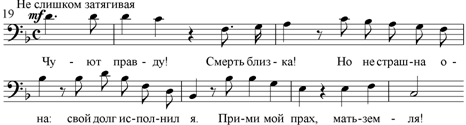 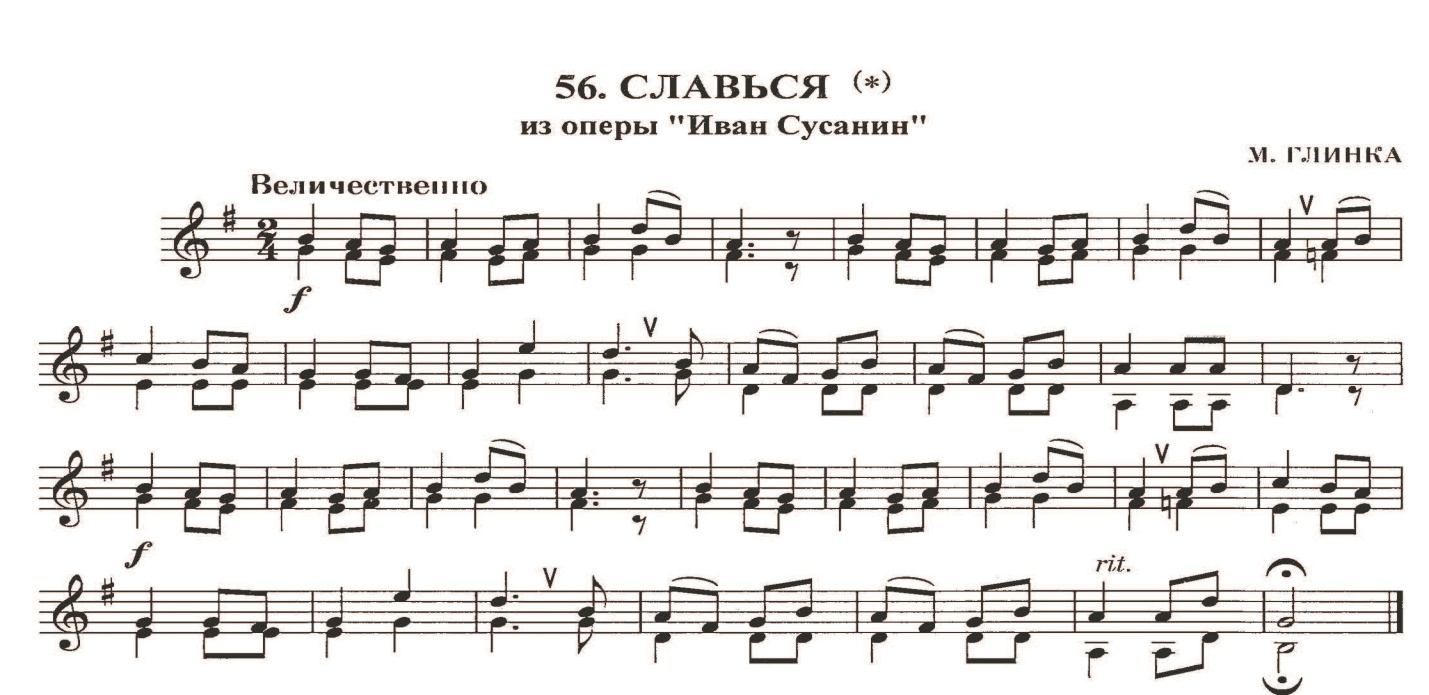 Песня Вани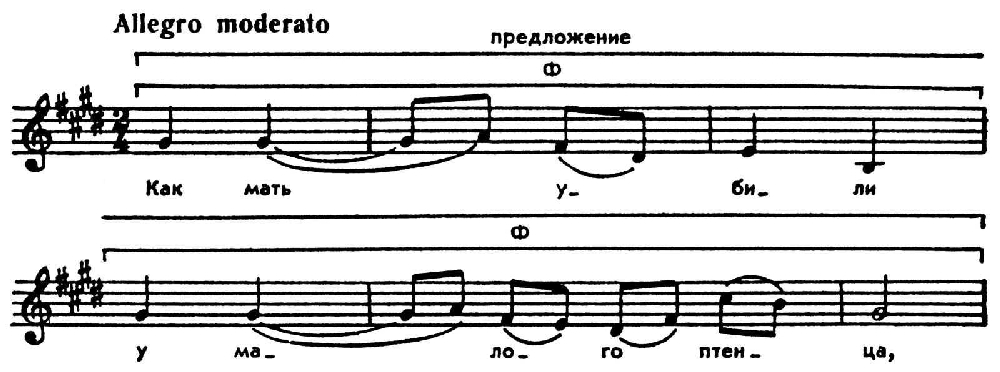 Ария Антониды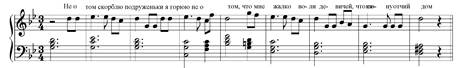 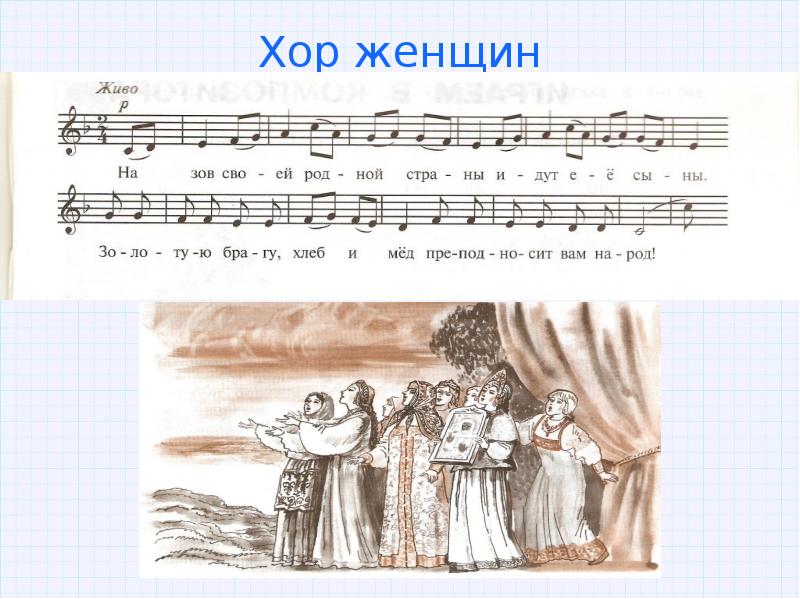 